*可選擇填寫Optional聯絡方法及其他資料Contact Information	支援／Support* 我或 我的孩子為骨骼發育異常患者，並需要以下幫助：* I or  my child is affected by skeletal dysplasia, and need(s) the following support: - 其他病者家庭的支援Support from other patient families 遺傳病診斷及輔導Genetic counseling  骨骼發育異常疾病的資料Information on skeletal dysplasia 物理治療／職業治療Physiotherapy / occupational therapy 言語治療Speech therapy 心理輔導Psychotherapy 家居／學校設施改造意見Advice on home / school modifications 協助尋找合適學校Advice on schooling options 就業機會Employment opportunities其他Other* 我或 我的孩子有以下興趣：* I or  my child has the following hobbies: 音樂 Music (可註明樂器Specific instrument：＿＿＿＿＿＿) 運動Sports (可註明類別Specific type：＿＿＿＿＿＿) 繪畫／工藝Drawing/art & craft 閱讀Reading 其他Others (請註明Please specify：＿＿＿＿＿＿＿＿) 我或 我的孩子想成為小而同義工 (請填寫小而同義工申請表格第II至V部分)。 I or  my child would like to be a LPHK volunteer (Please fill in Parts II to V of the LPHK Volunteer Application Form). 我樂意以電郵接收小而同的最新資訊 I would like to receive latest LPHK news by email. 簽名Signature：＿＿＿＿＿＿＿＿＿＿＿＿＿＿		日期Date: __________________________所有個人資料僅供內部使用。除獲閱下允許或受法律所限，收集的個人資料不會披露予第三者。根據個人資料（私隱）條例，閱下有權索取或更新已提供的資料。如有需要，請將有關申請電郵至info@lphk.orgAll information received is for our internal use only. The personal data collected will not be disclosed to third parties other than those specified without your prior approval, or unless required by law. As a data subject, you have the right to request access to and update the personal data under the Personal Data (Privacy) Ordinance. For data access or update requests, please contact info@lphk.org請以下方式交回表格 : -郵寄: 香港薄扶林道 82 號聖約翰學院新翼二樓 小而同罕有骨骼疾病基金會電郵: info@lphk.org傳真: +852 2817 5624Please return the completed form: -By post: Little People of Hong Kong, 2/F, Third Wing, St John's College, 82 Pokfulum Road, Hong KongBy email: info@lphk.orgBy fax: +852 2817 5624 For office use- Membership number: ____________________________ Date joined: ___________________________________小而同之友入會表格Friends of LPHK Application Form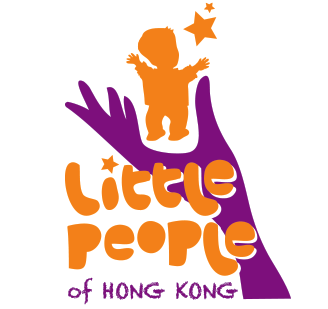 病者姓名Patient’s name男male   女 female手提電話Mobile Phone電郵E-Mail Address*出生日期DOB                日Day                 月Month                  年 Year                日Day                 月Month                  年 Year*就讀學校School attended*骨骼異常類別 Diagnosis  ______________________________* 疹症醫院 Hospital attended  ___________________________*骨骼異常類別 Diagnosis  ______________________________* 疹症醫院 Hospital attended  ___________________________*骨骼異常類別 Diagnosis  ______________________________* 疹症醫院 Hospital attended  ___________________________如病者未滿18歲，請父／母／監護人填寫此欄：Parents / guardian please fill in information below if patient is below 18 years old:如病者未滿18歲，請父／母／監護人填寫此欄：Parents / guardian please fill in information below if patient is below 18 years old:如病者未滿18歲，請父／母／監護人填寫此欄：Parents / guardian please fill in information below if patient is below 18 years old:姓名Name父親 Father：母親Mother：手提電話Mobile Phone電郵E-Mail Address*有否患骨骼異常疾病？Please tick if father and/or mother is also affected by skeletal dysplasia